ORDINmun. Chișinău      ___   ____________ 2021                                                                               Nr. _______                               Cu privire la modificarea și completarea unor ordine ale Ministerului FinanțelorÎn scopul executării prevederilor art. 92 alin. (5) şi art. 133 alin. (8) din Codul fiscal nr. 1163-XIII din 24 aprilie 1997 (republicat în Monitorul Oficial al Republicii Moldova din 8 februarie 2007, ediţie specială), precum şi a modificărilor operate prin Legea nr. 257 din 16 decembrie 2020 cu privire la modificarea unor acte normative (Monitorul Oficial al Republicii Moldova, 2020, nr. 353-357, art. 288),ORDON:Ordinul Ministerului Finanțelor nr. 40 din 09 martie 2020 cu privire la aprobarea formularului tipizat al Dării de seamă privind impozitul pe venitul agenţilor economici subiecţi ai sectorului întreprinderilor mici şi mijlocii (Monitorul Oficial al Republicii Moldova, 2020, nr.87-93, art.300) se modifică după cum urmează:La anexa nr.1 indicatorul 2.1 se completează cu textul „sau granturile prevăzute la art.20 lit.z2) şi z12) din Codul fiscal”.Ordinul Ministerului Finanţelor nr. 08 din 15 ianuarie 2018 privind aprobarea formularului tipizat al Declaraţiei cu privire la impozitul pe venit pentru organizaţiile necomerciale (Monitorul Oficial al Republicii Moldova, 2018, nr.27-32, art.94) se modifică după cum urmează:La anexa nr.1 la rubrica „Categoria contribuabilului” se completează cu o nouă categorie B1 „Instituţia privată”;La Anexa nr.2, punctul 22 se completează cu textul: „Se completează doar în cazul în care indicatorul este pozitiv, în cazul indicatorului cu indice negativ se indică „0”.”.Ordinul Ministerului Finanţelor nr. 146 din 04 noiembrie 2019 privind aprobarea formularului DASS19 - Declaraţia cu privire la impozitul pe venit pentru persoanele care desfăşoară activitate profesională în domeniul sănătăţii (Monitorul Oficial al Republicii Moldova, 2019, nr.329-336, art.1852) se modifică după cum urmează:La Anexa nr.2:în punctul 33 textul „nr.289 din 14 martie 2007” se substituie cu textul „nr.704 din 27 decembrie 2019”;punctul 48 se expune în redacția următoare:”48. Începînd cu perioada fiscală de raportare 2021 coloana 8 nu se completează.”;c) se completează cu pct. 481 cu următorul conținut:”481. În coloana 9 se indică suma scutirii soţiei (soţului) utilizate conform art.34 alin.(2) din Codul fiscal.”.4. Ordinul Ministerului Finanțelor nr.150 din 05 septembrie 2018 „Privind aprobarea formularului CET18 – Declarația persoanei fizice cu privire la impozitul pe venit și a Regulamentului privind modul de completare a acesteia” (Monitorul Oficial al RM, 2018, nr.347-357, art. 1350) se modifică după cum urmează:1)	în Anexa nr.1, la poziția F3, denumirea indicatorului va avea următorul cuprins:„Constatarea veniturilor sub formă de donație a mijloacelor bănești în scopuri fiscale (se indică valoarea pozitivă obținută din diferența (F2 - Venitul total obținut pe parcursul perioadei fiscale))”;2)	 în Anexa nr.2, punctul 40 va avea următorul cuprins:„40. La poziţia F3 se indică suma veniturilor sub formă de donaţie a mijloacelor băneşti constatate în scopuri fiscale (se indică valoarea pozitivă obţinută din diferenţa (F2 - Venitul total obținut pe parcursul perioadei fiscale))”.Regulamentul privind rambursarea TVA întreprinderilor care sunt înregistrate în calitate de contribuabili ai TVA şi înregistrează sume TVA spre deducere în perioada ulterioară, aprobat prin Ordinul Ministerului Finanțelor nr.76 din 16 iunie 2020 (Monitorul Oficial al RM, 2020, nr.152, art. 554) se modifică după cum urmează:1) În pct.4:a) subpunctul 1) după cuvintele ”decembrie 2019” se completează cu textul ”, iar pentru producătorii agricoli afectaţi de calamităţile naturale, ce solicită rambursarea TVA pentru perioadele ianuarie - septembrie 2021 – au înregistrat suma TVA destinată trecerii în cont în perioada ulterioară pentru perioada fiscală decembrie 2020”;b) subpunctul 5) sintagma ”IPC18” se modifică în sintagma ”IPC18/IPC21”;2) În pct.5 subpunctul 2) după cuvintele ”decembrie 2019” se completează cu textul ”, iar pentru producătorii agricoli afectaţi de calamităţile naturale, ce solicită rambursarea TVA pentru perioadele ianuarie - septembrie 2021 – pentru perioada fiscală decembrie 2020”;3) Pct.10 se completează cu un subpunct nou 21) în următoarea redacție:”21) în cazul rambursării TVA pentru perioadele ianuarie - septembrie 2021 producătorilor agricoli afectați – diferenţa dintre suma TVA destinată perioadei ulterioare, reflectată în declaraţia privind TVA pentru perioada fiscală decembrie 2020 şi suma cumulativă a TVA, confirmată spre rambursare, conform prezentului Regulament, pentru perioadele fiscale aferente perioadei de rambursare ianuarie - septembrie 2021;”;4) În pct.17:a) subpunctul 2) litera f) se expune în următorea redacție: ”f) Pentru perioada de rambursare ianuarie - septembrie 2021, pentru producătorii agricoli afectaţi de calamităţile naturale – cumulul sumei impozitului funciar pentru terenurile cu destinaţie agricolă declarat şi achitat pentru anul 2021 şi al sumei declarate a impozitului pe venit din salariu, reflectat la rîndul cu codul 11 col.5 ce corespunde codului sursei de venit SAL, precum și a primelor de asigurare obligatorie de asistenţă medicală datorate de angajați, reflectate în rîndul cu codul 11 col.6 din Tabelul nr.1 al Dării de seamă Forma IPC21 şi achitate la buget, a contribuţiilor de asigurări sociale de stat obligatorii datorate de angajator, reflectate în rîndul 1.1 litera b) col.11 și rîndul 1.4 litera b) col.11 din Tabelul nr.2 al Dării de seamă Forma IPC21, pentru perioada fiscală şi/sau perioadele fiscale ce corespund perioadei respective.”;subpunctul 4) se expune în următoarea redacție:”4) Se determină suma TVA destinată deducerii în perioada fiscală ulterioară: - reflectată în boxa 21 a declaraţiei privind TVA pentru perioada fiscală decembrie 2019. La determinarea sumei respective, se va lua în calcul suma TVA, reflectată în declaraţia privind TVA pentru această perioadă, depusă pînă la momentul intrării în vigoare a Legii privind instituirea unor măsuri de susţinere a activităţii de întreprinzător şi modificarea unor acte normative nr.60/2020. În cazul modificării sumei TVA destinate deducerii în perioada ulterioară, specificate în boxa 21 a Declaraţiei privind TVA pentru perioada fiscală decembrie 2019, drept urmare a rezultatelor controlului fiscal, la aprecierea limitei maxime a rambursării în cadrul Programului de rambursare a TVA se va lua în consideraţie valoarea actualizată a sumei TVA destinate deducerii în perioada fiscală ulterioară din decembrie 2019;reflectată în boxa 21 a declaraţiei privind TVA pentru perioada fiscală decembrie 2020 – în cazul rambursării TVA producătorilor agricoli afectați pentru perioadele de rambursare ianuarie - septembrie 2021. La determinarea sumei respective, se va lua în calcul suma TVA, reflectată în declaraţia privind TVA pentru această perioadă, depusă pînă la momentul intrării în vigoare a Legii cu privire la modificarea unor acte normative nr.257/2020. În cazul modificării sumei TVA destinate deducerii în perioada ulterioară, specificate în boxa 21 a Declaraţiei privind TVA pentru perioada fiscală decembrie 2020, drept urmare a rezultatelor controlului fiscal, la aprecierea limitei maxime a rambursării în cadrul Programului de rambursare a TVA se va lua în consideraţie valoarea actualizată a sumei TVA destinate deducerii în perioada fiscală ulterioară din decembrie 2020.”subpunctul 5:în liniuța întîia după cuvintele ”subpunctul 4)” se completează cu textul ”liniuța întîia”;în liniuța a doua după cuvintele ”subpunctul 4)” se completează cu textul ”liniuța a doua”. Ordinul Ministerului Finanţelor nr.94 din 30 iulie 2020 cu privire la aprobarea formularului tipizat (Forma IPC21) Darea de seamă privind reţinerea impozitului pe venit, a primelor de asigurare obligatorie de asistenţă medicală şi a contribuţiilor de asigurări sociale de stat obligatorii calculate şi a Instrucţiunii cu privire la modul de completare a formularului nominalizat (Monitorul Oficial al Republicii Moldova, 2020, nr.199-204, art.687), se modifică după cum urmează:1) În Anexa nr.2, la indicatorul „în rând.1.5” textul „se regăsesc în una dintre situaţiile: fondatori ai întreprinderilor individuale, notari, executori judecătoreşti, avocaţi, administratori autorizaţi, în cazul în care aceste persoane au calitatea de angajator” se substituie cu textul „sunt stabiliți în calitate de fondatori ai întreprinderilor individuale”.Prevederile prezentului ordin intră în vigoare la data publicării în Monitorul Oficial al Republicii Moldova cu excepția pct. 2 sbpct. 2), pct.3 sbpct. 1) lit. a) și pct. 4 care se pun în aplicare pentru perioadele fiscale de declarare începînd cu 2020, și prevederile pct. 1, pct. 2 sbpct. 1), pct.3 sbpct. 1) lit. b) și c) și pct.6 care se pun în aplicare începînd cu perioada fiscală de declarare 2021.SECRETAR DE STAT                                        Tatiana IVANICICHINAMINISTERUL FINANŢELORAL REPUBLICII MOLDOVA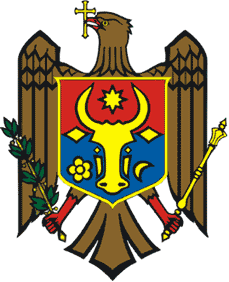 МИНИСТЕРСТВО ФИНАНСОВРЕСПУБЛИКИ МОЛДОВА